JOB ANNOUNCEMENT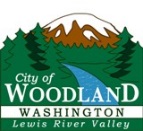 City of WoodlandPublic Works Director The city is seeking qualified applicants for the Public Works Director position.Salary range:  $8,217 to $10,009/mo., plus excellent benefit package including medical, dental vacation, and sick time. This position is a Full-time exempt positionNature of job:Working under the authority and direction of the mayor and the city administrator, Woodland's Public Works Director plans, organizes, directs and controls the functions of the Public Works Department, including the functions of engineering, water, streets, storm water systems, wastewater, parks, public buildings, and facilities maintenance. The Public Works Director serves as part of the city’s management team running the operations of the city and is responsible for communicating with citizens, businesses, staff and elected officials. Resume and cover letters are required. A detailed job description and the application process can be found on the city website at www.ci.woodland.wa.us .  First review date: Friday, March 1, 2024. The position will remain open until filled.Publish:	The Reflector – Wednesday, January 17 and February 7, 2024Governmentjobs.comAWC Job NetAPWA.orgColumbianThe Daily News (includes Monster.com)Work source – WACity websiteFor City use only:(This position is opened concurrently for regular city employees and outside candidates.)	1/8/2024 Posted internally: City Hall, Public Works Shop, Police Station (Revised 1/23/24)1/8/2024 Posted externally: Post Office (Revised 1/23/24)